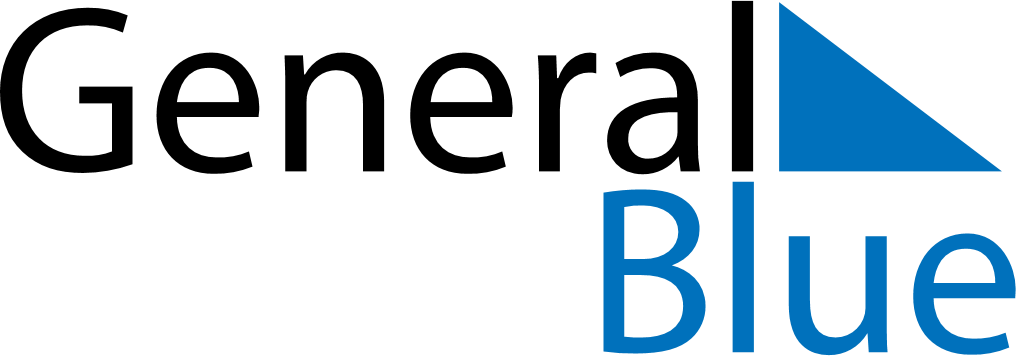 Weekly Meal Tracker October 31, 2021 - November 6, 2021Weekly Meal Tracker October 31, 2021 - November 6, 2021Weekly Meal Tracker October 31, 2021 - November 6, 2021Weekly Meal Tracker October 31, 2021 - November 6, 2021Weekly Meal Tracker October 31, 2021 - November 6, 2021Weekly Meal Tracker October 31, 2021 - November 6, 2021SundayOct 31MondayNov 01MondayNov 01TuesdayNov 02WednesdayNov 03ThursdayNov 04FridayNov 05SaturdayNov 06BreakfastLunchDinner